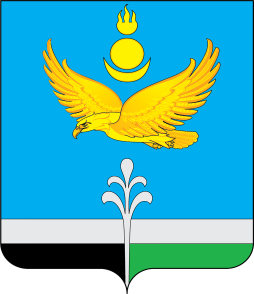 Муниципальное образование «Нукутский район»ДУМА МУНИЦИПАЛЬНОГО ОБРАЗОВАНИЯ «НУКУТСКИЙ РАЙОН»	Седьмой созыв____________________________            РЕШЕНИЕ_________________________________________2023 г.                     № __п. НовонукутскийОб утверждении проекта решения Думы муниципального образования «Нукутский район»«О внесении изменений и дополнений в Устав муниципального образования«Нукутский район»В целях приведения Устава муниципального образования «Нукутский район» в соответствие с действующим законодательством Российской Федерации, руководствуясь статьями 25, 27, 68, 69 Устава муниципального образования «Нукутский район», ДумаРЕШИЛА:Утвердить проект решения Думы муниципального образования «Нукутский район» «О внесении изменений и дополнений в Устав муниципального образования «Нукутский район» (Приложение).Опубликовать настоящее решение и прилагаемый проект решения Думы муниципального образования «Нукутский район» «О внесении изменений и дополнений в Устав муниципального образования «Нукутский район» в районной газете «Свет Октября» и разместить на официальном сайте муниципального образования «Нукутский район».Председатель Думы муниципальногообразования «Нукутский район»						К.М. БаторовПриложениеУТВЕРЖДЕНрешением ДумыМО «Нукутский район»от________№ __Муниципальное образование «Нукутский район»ДУМА МУНИЦИПАЛЬНОГО ОБРАЗОВАНИЯ  «НУКУТСКИЙ РАЙОН»Седьмой созывПРОЕКТ РЕШЕНИЯ«__» _________2023 г. 		№__				п.НовонукутскийО внесении изменений и дополнений в Устав муниципального образования«Нукутский район»В целях приведения Устава муниципального образования «Нукутский район» в соответствие с действующим законодательством Российской Федерации, руководствуясь статьей 35 Федерального закона от 06 октября 2003 г. № 131-ФЗ «Об общих принципах организации местного самоуправления в Российской Федерации», Федеральным законом «О внесении изменений в отдельные законодательные акты Российской Федерации» от 14.03.2022 № 60-ФЗ,пп. 11 п. 1 ст. 8 Федерального закона от 26.02.1997 № 31-ФЗ «О мобилизационной подготовке и мобилизации в Российской Федерации», статьями 25, 27 Устава муниципального образования «Нукутский район», ДумаРЕШИЛА:1. Внести в Устав муниципального образования «Нукутский район» принятого решением Думы МО «Нукутский район» от 03 сентября 2010 г. № 55 следующие изменения:1) в части 2 статьи 14 слова «соответствующей избирательной комиссией муниципального района» заменить словами «избирательной комиссией, организующей подготовку и проведение муниципальных выборов»;2) часть 2 статьи 26 изложить в следующей редакции:«2. На свое первое заседание Дума района созывается мэром района после выборов, не позднее 20 дней после избрания не менее двух третей депутатов от установленного настоящим Уставом численного состава Думы района. Первое заседание Думы района открывает старейший по возрасту депутат и ведет его до избрания председателя Думы района.»;3) в подпунктах «а» и «б» пункта 2 части 7 статьи 30 слова «, аппарате избирательной комиссии муниципального образования» исключить;4) часть 1 статьи 43 дополнить пунктом 9.1 следующего содержания:«9.1) осуществляет полномочия в части мобилизационной подготовки и мобилизации в соответствии со статьёй 8 Федерального закона «О мобилизационной подготовке и мобилизации в Российской Федерации от 26.02.1997 № 31-ФЗ»;»5) статью 46 признать утратившей силу;6) часть 1 статьи 48 изложить в новой редакции: «1. Должность муниципальной службы – должность в органе местного самоуправления, которая образуется в соответствии с Уставом муниципального образования, с установленным кругом обязанностей по обеспечению исполнения полномочий органа местного самоуправления или лица, замещающего муниципальную должность.»;7) в части 4 статьи 48 слова «, избирательной комиссии муниципального района,»исключить.2. Мэру муниципального образования «Нукутский район» обеспечить государственную регистрацию внесенных изменений и дополнений в Устав муниципального образования «Нукутский район» в соответствии с законодательством.Опубликовать настоящее решение Думы муниципального образования «Нукутский район» в районной газете «Свет Октября» и разместить на официальном сайте муниципального образования «Нукутский район» в течение 30 дней после государственной регистрации.Настоящее решение вступает в силу со дня его официального опубликования, произведенного после его государственной регистрации.Председатель Думы муниципальногообразования «Нукутский район»							К.М. БаторовМэр муниципального образования «Нукутский район»									С.Г. Гомбоев